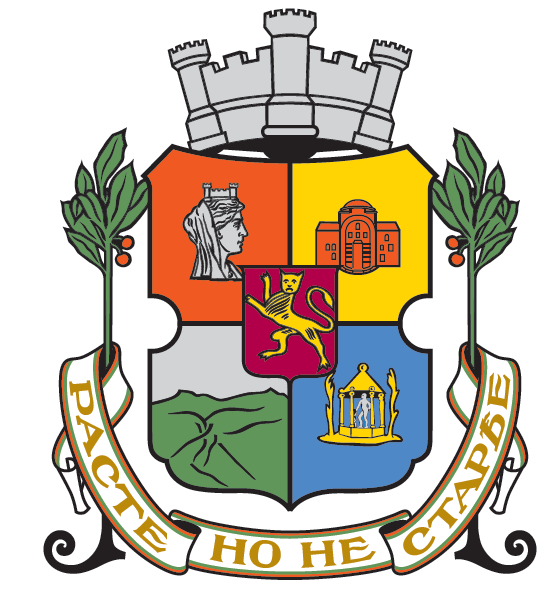 СТОЛИЧНА ОБЩИНА, ДИРЕКЦИЯ «КУЛТУРА»София 1000, пл. „Славейков“ №4, тел.+ 359 2 988 20 08ФОРМУЛЯР ЗА ЗАЯВЯВАНЕ НА СЪБИТИЕ ЗА ВКЛЮЧВАНЕВ РАЗДЕЛ „ЛЯТНА ПРОГРАМА НА СТОЛИЧНА ОБЩИНА“ НА КАЛЕНДАРА НА КУЛТУРНИТЕ СЪБИТИЯ НА СТОЛИЧНА ОБЩИНА ЗА 2020 г.Име на събитиетоИме на кандидатаСтатут/вид юридическо лице или физическо лице/Брой прояви в събитието/събитието може да включва до 5 прояви/Искано финансиране от Столична община Период за реализация /юни – септември 2020 г./От …. До ……Представяне на събитието (до 100 думи)Моля, имайте предвид, че тази информация ще бъде използвана за анонсиране на събитието в публичното пространство.ПРЕДСТАВЯНЕ НА СЪБИТИЕТООписание на събитиетоПредставянето включва посочване на жанра, видовете прояви, както и специфика и други общи характеристики на събитието, които имат значение за неговия приносен характер за културния живот на град София.Програма, съдържание и график на проявите в събитието Посочете конкретните творчески и други прояви, предвидени в рамките на събитието. Представете информация за художественото съдържание на предвидените прояви, представете график на провеждане на проявите.Представяне на участниците в проявите и екипа за организация на събитиетоПредставете участниците в проявите на събитието, както и екипа по реализацията му и дайте кратки биографични справки за тях. Места за провеждане на проявите в събитиетоПосочете желаните места, на които планирате провеждане на проявите, съгласно списъка, предложен от Дирекция „Култура“. Мотивирайте избора на тези места на провеждане. Съответствие със Специалния приоритет и приоритетите на Календара на културните събития на Столична община Посочете на кой от елементите на Специалния приоритет отговаря събитието и по какъв начин.Елементите за 2020 г. са: Отбелязване на значими национални и международни годишнини през 2020 г.; Предвиждане на дейности за развитие на публиките; Връзка между култура и образование.Дейности за привличане на публики Посочете предвидените дейности за информиране, популяризиране и привличане на публики, както и конкретно дейностите за привличане и ангажиране на интереса на детска, ученическа / младежка публика и/или възрастни хора.Предвидени ли са партньорства и ако „да“, с кои организацииПосочете ролята на организациите партньори при реализацията на събитията.Опит в организиране на културни събитияОпишете опита на кандидата в организиране на културни събития. 